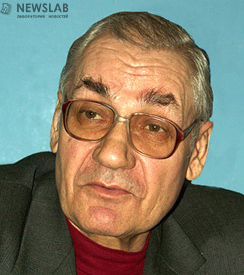 Цыкин Ростислав Алексеевич,15.04.1935г – 10.03.2015гд-р геол.-минерал. наук, профессор, заслуженный геолог России, почетный профессор академии цветных металлов и золота Сибирского федерального университета.Родился 15 апреля 1935 года в г. Свердловске. Окончил с отличием в 1960 г. Днепропетровский горный институт. С 1960 по 1972 гг. работал в Комплексной тематической экспедиции Красноярского геологического управления (КГУ) в должности геолога, старшего геолога, главного геолога и начальника тематических партий. Занимался оценкой перспектив обнаружения месторождений марганцевых руд, бокситов и фосфоритов, изучением опорных разрезов рифея - нижнего палеозоя, провёл структурно-геологическое картирование известняков Мазульского месторождения и др. В 1964 присоединился к исследованию пещер. Супруга, Жанна Леонидовна, являлась активным членом Красноярского краевого клуба спелеологов и, вероятно, «втянула» Ростислава Алексеевича в спелеологию. Кроме того, начальником отдела Красноярского геологического управления и наставником Ростислава Алексеевича был Добровольский Мавр Николаевич, геолог, карстовед, спелеолог, с начала 1960-х годов направляющий на изучение пещер деятельность красноярских спелеологов-общественников.  В 1968 г. без отрыва от производства защитил кандидатскую диссертацию на тему "Состав, строение и полезные ископаемые мезо-кайнозойских кор выветривания юга Средней Сибири".В 1972 году он был избран по конкурсу на должность старшего преподавателя, затем доцента, профессора, декана геологоразведочного факультета КИЦМ. В  1984г Ростислава Алексеевича назначили проректором по научной работе, а затем и ректором КИЦМ (1985-1987г.г.). Более 15 лет Ростислав Алексеевич заведовал кафедрой геологии, минералогии и петрографии КИЦМ - ГАЦМиЗ.  Oсновные преподаваемые им дисциплины: «Анализ геологических формаций», «Геотектоника и геодинамика». Научные направления: кайнозой Средней Сибири, геология и полезные ископаемые, гипергенез. Создатель научной школы в СФУ по геологии гипергенеза.Ростислав Алексеевич включился в многолетние исследования Порожинского месторождения марганца и россыпей золота, в течении многих лет проводил изучение карста и пещер Сибири. В 1981 году Ростислав Алексеевич защитил докторскую диссертацию на тему "Геология карста Сибири". Активно проводил научную, педагогическую и общественно-просветительскую работу в Красноярском отделении Минералогического общества России, в Институте карстоведения и спелеологии Географического общества при Пермском государственном университете, Красноярском краевом клубе спелеологов. Десятки бывших студентов Ростислава Алексеевича Цыкина стали ведущими специалистами, руководителями предприятий, семь - защитили кандидатские диссертации. Он является автором 20 производственных отчётов, 7 монографий и более 220 научных статей и сообщений. Награжден орденом Знак Почета (1986), званием Заслуженный геолог Российской Федерации (2002) и "Почетный профессор ГОУ ВПО КГАЦМиЗ" (2004).Ростислав Алексеевич является членом Минералогического общества России, почетным членом Красноярского краевого клуба спелеологов. Ростислав Алексеевич увлекался геологическими песнями и поэзией. Список части значимых публикацийОтложения и полезные ископаемые карста (монография). Новосибирск, Наука, 1985.Карст Сибири (монография). Красноярск: изд-во Красноярского гос. ун-та, 1990.Кайнозой Северо-западной части Восточного Саяна (монография), совместно с Н.Н. Поповой. Красноярск; СФУ, 2009.Кайнозой Нижнего Приангарья (монография), совместно с Н.Н. Поповой. Красноярск; СФУ, 2010.Порожинский марганценосный узел (монография), совместно с Л.И.Свиридовым. Красноярск; СФУ, 2012.
Список учебных изданийГеологическое картирование (совместно с Ю.С. Глуховым),: учеб. пособ. /Красноярск: КГАЦМиЗ , 1999.Землеведение (совместно с М. В. Вульф),: учеб. пособ. /Красноярск: СФУ, 2009Геологические формации (совместно с Е.В. Прокатень),: учеб. пособ. /Красноярск: СФУ, 2011.Пещеры Красноярского края. Цыкин Р.А., Цыкина Ж.Л., Добровольский М.Н./ Красноярское книжное издательство, 1974г.Цыкин Р.А., Цыкина Ж.Л. Карст восточной части Алтае-Саянской складчатой области: Новосибирск, - 1978. - 104 с.